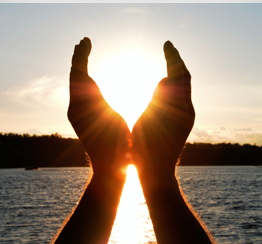 Call for Virtual Presentations January 3-31, 2022 Presentations, Panel Discussions, Conversations that MatterInterested in sharing your knowledge while earning CE? MOTA will continue to provide a forum for high-quality, relevant continuing education opportunities. We are especially interested in the topic of  Reclaim, Recharge, and Rediscover our passion as Occupation Therapy practitioners. Provide us with some information on what you are interested in sharing, and we will guide you through the process! Yes! I am interested in presenting! Please take 3 minutes to fill out this interest form. A MOTA representative will reach out to you. Name:Contact Information (email and phone):Month (March-Nov. 2022) you are available to present: (typically 2nd and 4th week, M-W)1st Choice 2nd Choice3rd ChoiceTopic:
Type of Presentation: How would I like to share my knowledge and experience?Presentation: typically involves slides or other visual supports and may also involve a question and answer period. Some presenters also allow questions throughout the presentation.Panel Discussion: scripted discussions between panel members about a specific topic. Each panel member contributes their ideas or perspective on various aspects of that topic. Conversation that Matters: discussion with the audience on topics that are current and relative to our profession. As a facilitator,  you will provide some basic information about specific aspects of a topic, provide discussion prompts, and guide a conversation with the audience. Length of Presentation (typically 60-90 minutes): Please complete and download this letter of interest by January 31, 2022, and email it to: motafunctionfirst@gmail.com